МАТЕМАТИКАТема: число и цифра 4Цели: знакомство с числом и цифрой 4, с составом числа 4Домашнее задание:1.    Учебник, с. 44-472.    Прописать в тетради три строчки четверок: 4   4   4               14   24   34   44               4     43.    Повторить состав чисел 2, 34.    Повторить названия дней недели 2. РАЗВИТИЕ РЕЧИТема: буква и звук «Н»Домашнее задание:Вспомни героев повести Н. Носова «Незнайка и его друзья» (коротышки)Нарисуй своего любимого героя из книги. Хотел бы ты с ним подружиться? Почему? Стр. 32 в пособии- закончить3. ТВОРЧЕСТВОПринести: альбом для рисования, ластик, простой карандаш, клеенка на стол, влажные салфетки. 4. РПСТема: Составление пар предметов по схожести признаков. Шестиногие малыши. Графический диктант.Цели: Развитие слуховой памяти, мышления. Знакомство с понятием насекомые.Домашнее задание:Учебник: стр. стр.21 № 5.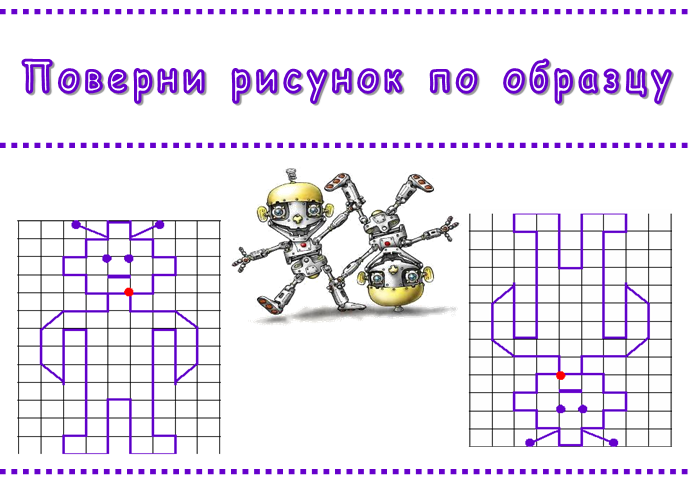 